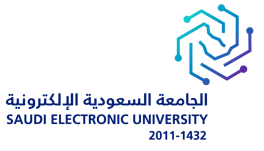                   بيان دخول عمالة لمبنى ..........                             اليوم: ..................                       التاريخ     /      /         14هـ                     الوقت .........مشرف الأمن /			     	     التوقيع /		              مراقب الوردية /           	التوقيع/الاسمرقم الإقامة الوقت الدخولوقت الخروجأسم الجهة التابع لهاالملاحظات1::2::3::4::5::6::7::8::9::10::11::12::